Complete this form and upload it into the Plan of Study – Part I available in your Grad Rebel Gateway student portal. Once submitted, the form will route electronically for signatures. Upon approval by the Graduate College, a final copy of the form will be emailed to your Rebelmail account.Refer to the 2018-19 Graduate Catalog for degree requirements:https://catalog.unlv.edu/preview_program.php?catoid=25&poid=6571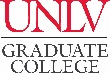 PLAN OF STUDY - Part IIGRADUATE CERTIFICATE IN TEACHER LICENSURE 2018-19CatalogCOURSE REQUIREMENTSCore Courses - 39 CreditsNote: MUS 502 requires a $100 lab fee, and MUS 581E and MUS 581S both require $400 lab fees.Core Courses - 39 CreditsNote: MUS 502 requires a $100 lab fee, and MUS 581E and MUS 581S both require $400 lab fees.Core Courses - 39 CreditsNote: MUS 502 requires a $100 lab fee, and MUS 581E and MUS 581S both require $400 lab fees.Core Courses - 39 CreditsNote: MUS 502 requires a $100 lab fee, and MUS 581E and MUS 581S both require $400 lab fees.Core Courses - 39 CreditsNote: MUS 502 requires a $100 lab fee, and MUS 581E and MUS 581S both require $400 lab fees.Core Courses - 39 CreditsNote: MUS 502 requires a $100 lab fee, and MUS 581E and MUS 581S both require $400 lab fees.Core Courses - 39 CreditsNote: MUS 502 requires a $100 lab fee, and MUS 581E and MUS 581S both require $400 lab fees.Core Courses - 39 CreditsNote: MUS 502 requires a $100 lab fee, and MUS 581E and MUS 581S both require $400 lab fees.COURSE(Prefix & #)CREDITSGRADE (if completed)TERM(Taken/anticipated)SUBSTITUTION/TRANSFER (if applicable)SUBSTITUTION/TRANSFER (if applicable)SUBSTITUTION/TRANSFER (if applicable)SUBSTITUTION/TRANSFER (if applicable)COURSE(Prefix & #)CREDITSGRADE (if completed)TERM(Taken/anticipated)COURSECREDITSGRADEINSTITUTIONCIS 601EPY 708MUS 502MUS 575MUS 576MUS 578MUS 581EMUS 581SMUS 640MUS 650MUS 655Conducting Course - 3 CreditsSelect three credits from the following list of courses:  MUS 721, MUS 722, MUS 723, MUSA 760Conducting Course - 3 CreditsSelect three credits from the following list of courses:  MUS 721, MUS 722, MUS 723, MUSA 760Conducting Course - 3 CreditsSelect three credits from the following list of courses:  MUS 721, MUS 722, MUS 723, MUSA 760Conducting Course - 3 CreditsSelect three credits from the following list of courses:  MUS 721, MUS 722, MUS 723, MUSA 760Conducting Course - 3 CreditsSelect three credits from the following list of courses:  MUS 721, MUS 722, MUS 723, MUSA 760Conducting Course - 3 CreditsSelect three credits from the following list of courses:  MUS 721, MUS 722, MUS 723, MUSA 760Conducting Course - 3 CreditsSelect three credits from the following list of courses:  MUS 721, MUS 722, MUS 723, MUSA 760Conducting Course - 3 CreditsSelect three credits from the following list of courses:  MUS 721, MUS 722, MUS 723, MUSA 760COURSE(Prefix & #)CREDITSGRADE (if completed)TERM(Taken/anticipated)SUBSTITUTION/TRANSFER (if applicable)SUBSTITUTION/TRANSFER (if applicable)SUBSTITUTION/TRANSFER (if applicable)SUBSTITUTION/TRANSFER (if applicable)COURSE(Prefix & #)CREDITSGRADE (if completed)TERM(Taken/anticipated)COURSECREDITSGRADEINSTITUTIONCulminating Experience - 1 CreditCulminating Experience - 1 CreditCulminating Experience - 1 CreditCulminating Experience - 1 CreditCulminating Experience - 1 CreditCulminating Experience - 1 CreditCulminating Experience - 1 CreditCulminating Experience - 1 CreditCOURSE(Prefix & #)CREDITSGRADE (if completed)TERM(Taken/anticipated)SUBSTITUTION/TRANSFER (if applicable)SUBSTITUTION/TRANSFER (if applicable)SUBSTITUTION/TRANSFER (if applicable)SUBSTITUTION/TRANSFER (if applicable)COURSE(Prefix & #)CREDITSGRADE (if completed)TERM(Taken/anticipated)COURSECREDITSGRADEINSTITUTIONMUS 697TOTAL CREDITS* Minimum credits required for graduation = 43GRADUATION POLICIESA minimum of 50 percent of the degree program must be 700-level courses excluding thesis, dissertation, or professional/scholarly paper. Individual departments may require more than the Graduate College minimum.Courses used to fulfill requirements for one degree may not be used toward another degree. A candidate for an advanced degree or graduate certificate must have a minimum Graduate Program Grade Point Average of 3.00 to be eligible to graduate or receive the certificate.Refer to the Graduate Catalog for all Academic, Transfer Credit, and program-related policies and requirements.